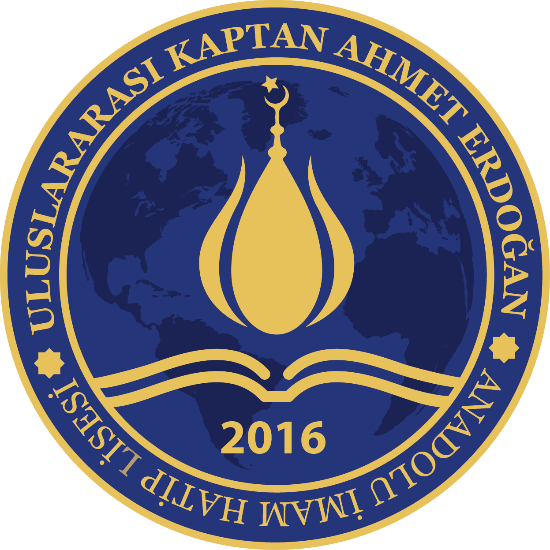 ULUSLARARASIKAPTAN AHMET ERDOĞANANADOLU İMAM HATİP LİSESİ MÜDÜRLÜĞÜ2022-2023EĞİTİM-ÖĞRETİM YILIPANSİYON BAŞVURU BELGELERİPANSİYONA KAYIT YAPTIRACAK ÖĞRENCİ VELİLERİNİN DİKKATİNE!Aşağıdaki evrakları eksiksiz olarak doldurup okul idaresine teslim etmedikçe öğrencinizin kaydı tamamlanmış olmaz.Evrakları tam olmayan ve kayıt süresi içerisinde başvurmayan öğrenciler pansiyon hakkını kaybederler. Pansiyona kayıt yaptıracakların evraklarını 15.08.2022-31.08.2022 tarihleri arasında eksiksiz olarak doldurarak okul idaresine teslim etmesi gerekmektedir.PANSİYON KAYIT- KABUL İÇİN GEREKLİ BELGELER2 ADET VESİKALIK FOTOĞRAFNÜFUS CÜZDANI FOTOKOPİSİMADDİ DURUM BEYANNAMESİ (EK-1’i Parasız Yatılı kalmak isteyenler dolduracak). (EK–1 BELGESİNİN DOLDURULMASIYLA İLGİLİ SAYFAYI DİKKATLİCE OKUYUNUZ.OLUŞABİLECEK YANLIS   IKLARDA SORUMLULUK TAMAMEN KİŞİYE AİTTİR.)2021-2022 EĞİTİM ÖĞRETİM YILINDA OKUL DEĞİŞTİRME CEZASI ALMADIĞINA DAİR BELGE (Öğrencinin Mezun Olduğu Okuldan Alınacaktır. Hazırlık öğrencileri ve nakil gelecek öğrenciler için)a) SAĞLIK RAPORU: Herhangi bir sağlık kuruluşundan alınacak ve raporda “Yatılı okumasına engel bir hastalığı yoktur.” şeklinde ifade yer alacak.b) Aile hekiminden alınacak olan ÖĞRENCİ MUAYENE İZLEME BİLDİRİM FORMUAilenin tamamını içeren NÜFUS KAYIT ÖRNEĞİ (Nüfus idaresinden alınacak ve aile reisi kendi adına alacak. Babanın bakmakla yükümlü̈ olduğu kişiler belirtilecek. ( Öğrenci adına alınmayacaktır.)Eşler ayrı ise öğrencinin VELAYETİNİ GÖSTEREN MAHKEME KARARI.Burslu olduğunu belirten yazı (Bursu var ise mezun olduğu okuldan alınacak)18 yaşından büyük okuyan çocuk varsa öğrenci belgesi (Öğrenim gördüğü okuldan alınacak)Parasız yatılı kalmak isteyen öğretmen çocuklarından (doğrudan yerleştirme hakkı için) velisinin görev yaptığı yerleşim yerinde sosyal bilimler lisesi bulunmadığına dair resmi yazı. (İlçe Milli Eğitim Müdürlüğünden)OKUL İDARESİNCE İSTENEN DİĞER BELGELERParasız/ Paralı Yatılı Başvuru dilekçesiEK 1 Aile Maddi Durum Bildirimi / EK 1 Açıklama (Parasız Yatılılar için) 03	Çarşı İzni Dilekçesi / Hafta Sonu İzin Dilekçesi04	Evci İzin Muvafakat Belgesi 05	Yatılılık SözleşmesiVeli SözleşmesiÖğrenci SözleşmesiPansiyon Yönetiminin HaklarıSosyal Etkinlik Veli İzin Belgesi/ Etüt Merkezi İzin BelgesiVeli Tayin BelgesiPansiyon Taahhüt BelgesiBilgilendirme Formu ve TaahhütnameÖğretmen Çocuğu Kontenjanı DilekçesiÖğrenci Tanıma FormuPansiyon Demirbaş Eşya TaahhütnamesiAcil Durum Bilgi FormuÖğrenci- Veli- Okul SözleşmesiPANSİYON BAŞVURU DİLEKÇESİULUSLARARASI KAPTAN AHMET ERDOĞAN  İMAM HATİP LİSESİ MÜDÜRLÜĞÜNEBAYRAMPAŞAVelisi	bulunduğum,	okulunuz	.................sınıfı	öğrencilerinden	no’lu.........................................'ın	okulunuz	pansiyonundan	PARASIZ	/	PARALI	yatılı	olarak yararlanmasını istiyorum.Pansiyon kaydı için gerekli olan belgeler, müdürlüğünüzce oluşturulacak komisyonca değerlendirilmesi için ekte sunulmuştur.Pansiyon kontenjanı dâhilinde yapılacak değerlendirme sonucunda, komisyonun vereceği karara uyacağımı ve herhangi bir itirazda bulunmayacağımı taahhüt ediyorum.PARALI yatılı olarak yararlanması durumunda pansiyon taksitlerini zamanında yatıracağımı, yatırmadığım takdirde öğrencimin yurttan çıkarılmasına itiraz etmeyeceğimi taahhüt ediyorum. Gereğini bilgilerinize arz ederim.İmza….. /…../…..Velinin adı ve soyadıADRES: TELEFON: TC:Ev:İş Cep: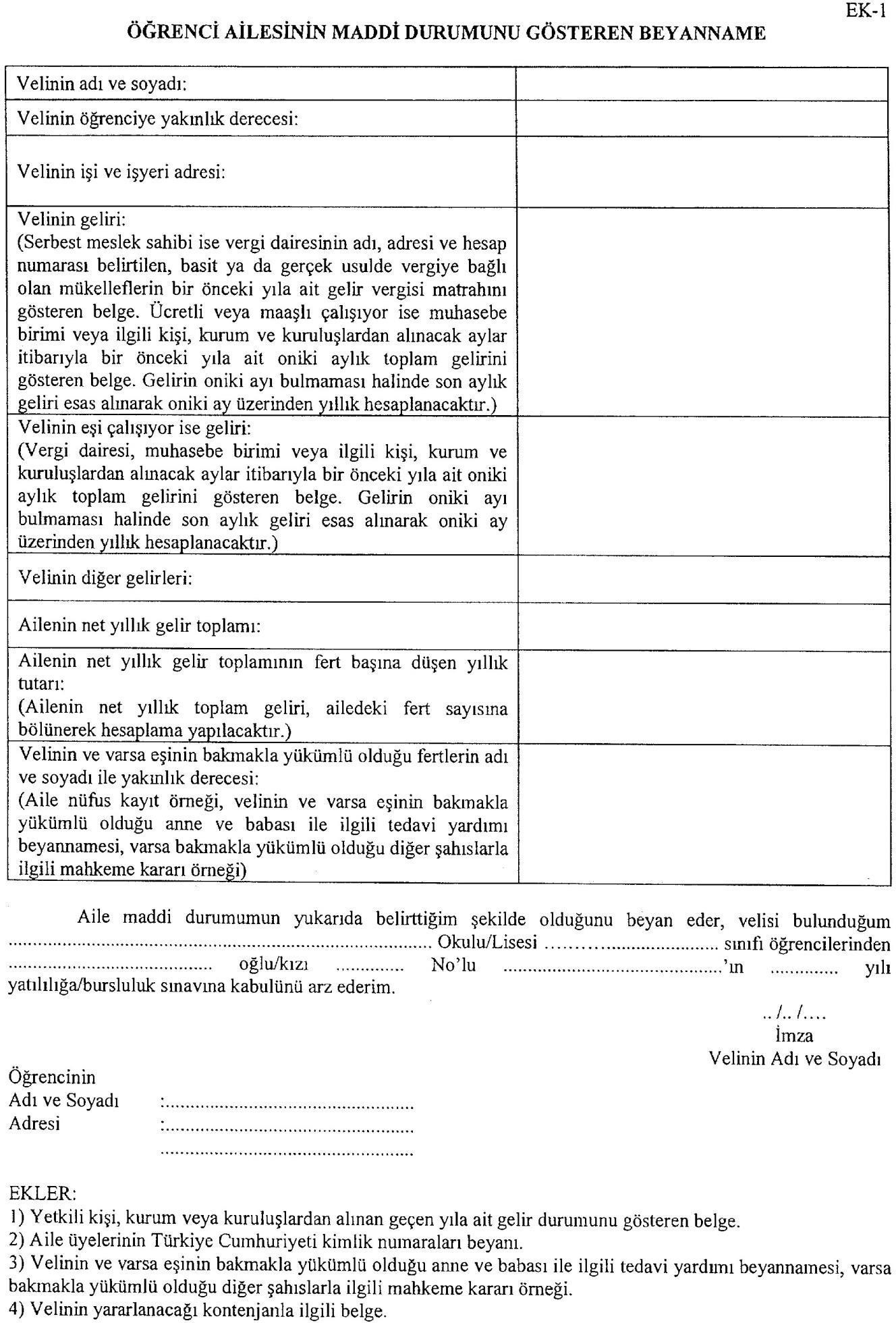 ÖĞRENCİ AİLESİNİN MADDİ DURUMUNU GÖSTERİR BEYANNAMENİN (EK–1 BELGESİNİN) DOLDURULMASIMemur çocukları,2021 yılına ait (1 Ocak 2021– 31 Aralık 2021) bağlı olduğunuz MALİYEDEN/KURUMDAN ALINACAK bir yıllık toplam gelirinizi gösterir belge. (Maaş, ek ders, döner sermaye, ikramiye, nafaka, vs. hepsi yazılacaktır.) Anne-Baba çalışıyorsa her ikisi için da ayrı ayrı olacaktır.Kendiniz maaşlı olup eşiniz çalışmıyorsa 2021 yılına ait Tedavi Beyannameniz ve Ayrıntılı Maaş Bordrosunda aile yardımı aldığı belgelendirilecek.İşçi çocukları,2021 yılına ait (1 Ocak 2021– 31 Aralık 2021) bağlı olduğunuz MUHASEBE bürosunca onaylanarak alınacak bir yıllık toplam gelirinizi gösterir belge.Anne-baba çalışıyorsa her ikisi için ayrı ayrı olacaktır.Emekli çocukları,2021 yılına ait (1 Ocak 2021– 31 Aralık 2021) MAAŞ ALDIĞINIZ BANKADAN aylar itibariyle yıllık toplam maaş dökümünüzü gösterir belge. (Anne-baba emekliyse her ikisi için ayrı ayrı olacaktır.)Esnaf çocukları,SGK’ya kayıtlı olmayıp maaş almadığına dair belge (SGK’dan alınacaktır.)Serbest meslek sahibi ise; vergi dairesinin adı, adresi ve hesap numarası belirtilen, basit ya da gerçek usulde vergiye bağlı olan mükelleflerin bir önceki yıla ait (2021 yılı) gelir vergisi matrahını gösteren belge. Serbest Meslek sahibi olup, eşiniz çalışmıyorsa SGK’dan eşinizin kaydı olmadığına dair resmi yazı.Serbest Meslek sahibi iseniz Vergi Levhanızın Fotokopisini belgelerinize ekleyiniz.Hem emekli hem de serbest meslek sahibi iseniz, emekliliğinizi aylık gelir kısmına, vergi levhasından gözükecek geliri ailenin diğer gelirleri bölümüne işleyiniz. (Özel muayenesi olan doktor vs. aynı işlemi yapacaktır.)Çiftçi çocukları,1.SGK’ya kayıtlı olmayıp maaş almadığına dair belge (Anne ve baba için ayrı ayrı yapılacaktır.) 2.Tarım Müdürlüğü tarafından ailenin bir yıllık gelir durumunu gösterir belge (2021 Yılı)Örnek-1: “Kişinin üzerine kayıtlı 10 dönüm arazide üzüm bağı bulunmakta olup 2021 yılı yıllık gelir toplamı14.000 TL dir.”Örnek-2: “Kişi damızlık havyan yetiştiriciliği yapmakta olup 10 adet inekten yıllık gelir toplamı 18.000 TL dir.” Gösterir resmi yazı.Velinin Herhangi Bir İşi Yoksa (Ev hanımı anneler için de alınacaktır.) 1.SGK’ya gidilip kuruma kayıtlı olmayıp maaş almadığına dair belge. 2.MALİYEYE gidilip vergi mükellefi olmadığınıza dair belge alınacaktır.3.TARIM MÜDÜRLÜĞÜNE gidilip “Üzerinize kayıtlı herhangi bir arazi bulunmamaktadır.” Belgesi.ÖNEMLİ NOT:ULUSLARARASI KAPTAN AHMET ERDOĞAN AİHL MÜDÜRLÜĞÜNEVelisi bulunduğum okulunuz …………….. sınıfı	nolu yatılı öğrencisi…………………………….……………….. ‘nin okulun öğrenime açık olduğu süre içindeki hafta sonu ve resmi/idari tatillerde çarşı iznine çıkmasını istiyorum.Gereğini arz ederim.….. /…../…..       Veli Adı Soyadı ve İmzasıULUSLARARASI KAPTAN AHMET ERDOĞAN AİHL MÜDÜRLÜĞÜNEVelisi bulunduğum ………. okulu …………….. sınıfı	nolu yatılı öğrencisi………………………………………..’…. okulun öğrenime açık olduğu süre içinde idarece belirlenecek günlerde saat 16:00 ile 17:45 arasında Bayrampaşa Bölgesi’nde kısa süreli izin kullanmasına velisi olarak sorumluluğu alarak izin veriyorum.Gereğini arz ederim.….. /…../…..Veli Adı Soyadı ve İmzasıNOT:Öğrencilerin hafta sonu ve resmi/idari tatiller de çarşı izninde, okul dışında geçirdiği sürelerde sorumluluğu veliye aittir.Belirlenen izin saatleri dışında kullanılacak izinler veliden gelecek dilekçe ve idarenin onayı ile verilecektir.Çarşı izin çıkışları Cumartesi ve Pazar günleri saat:09.00’da başlayıp akşam saat:19.00’de sona erecektirÖğrenciye telefon ile hiçbir şekilde izin verilmeyecektir.Herhangi bir nedenle zamanında okula gelemeyen öğrencinin durumu velisi tarafından idareye iletilecek ve ertesi gün yazılı olarak mazeretini belgeleyerek okul idaresine ulaştıracaktır.ULUSLARARASI KAPTAN AHMET ERDOĞAN AİHL MÜDÜRLÜĞÜNEVelisi	bulunduğum	okulunuz	……………..	sınıfı	…….……..nolu	yatılı	öğrencisi………………………………………..’ nin okulun öğrenime açık olduğu süre içindeki hafta sonu ve resmi/ulusal tatil izinlerini aşağıda belirttiğim adreste geçirmesini istiyorum.Gereğini arz ederim.….. /…../…..Veli Adı Soyadı ve İmzasıİzin Kullanacağı SürelerNOT:Öğrencilerin hafta sonu ve resmi tatillerdeki sorumluluğu veliye aittir.Daimi öğrencilerin evci çıkışları veliden gelecek dilekçe ve idarenin onayı ile gerçekleştirilecektir.Evci çıkışları Cuma günü bayrak töreninden sonra başlayıp Pazar günü akşam 19:00 itibariyle sona erecektir. Velinin yazılı mazeret bildirmesiyle Pazartesi bayrak töreninde bulunmak kaydıyla dönüş yapılabilecektir.Evci izni dışında izin almak isteyen veliler (İstanbul dışında ikamet eden) mazeretlerini belirten dilekçeyi bizzat okul müdürlüğüne onaylatmalı veya imzalı dilekçe örneğini okulumuzun kaptanihl@gmail.com e-posta adresine en az bir gün önce göndermelidirler. Öğrenciye telefon ile hiçbir şekilde izin verilmeyecektir.Herhangi bir nedenle zamanında okula gelemeyen öğrencinin durumunu velisi idareye iletecek ve ertesi gün yazılı olarak mazeretini belgeleyerek okul idaresine ulaştıracaktır.                                                                                                                                                           ……/..…/……Eğitim-Öğretim yılında yatılı öğrenci velileri ve öğrencilerine elektronik ortamda iletilenULUSLARARASI KAPTAN AHMET ERDOĞAN ANADOLU İMAM HATİP LİSESİPANSİYON TALİMATNAMESİ’ ni aldım ve dikkatlice okudum. Kitapçıktaki kuralların her birini inceledim, velisi olduğum öğrencime anlatıp onun da bilgilenmesini sağladım.Ben, oğlum, yatılılık bölümü kılavuzunda belirtilen kurallara uymadığımızda okul idaresinin alacağı tedbirlere ve yapacağı uygulamalara itiraz etmeden uyacağımızı taahhüt ederiz.Tarih:Veli Adı-Soyadı:	Öğrenci Adı-Soyadı:İmzası:	İmzası:Okul Müdürü Hasan BİLİCİVelisi bulunduğum …….... sınıfı, ………..nolu	nın okulunuz pansiyonundaparasız / paralı yatılı olarak kalmasını istiyorum. Yatılılığa kabul edildiği takdirde aşağıdaki yazılı maddeleri kabul ediyorum.Öğrencimin MEB tarafından kabul edilen ve kabul edilecek pansiyon yönetmeliklerine ve okul idaresince yönetmeliklere uygun yapılan her türlü düzenlemeye uymasını sağlayacağım.Veli toplantılarında çoğunlukla alınan her tür karara, pansiyon talimatnamesinde alınan kararlara katılacağım.Öğrencimin kurum eşyalarına, arkadaşlarının eşyalarına verdiği her tür zararı, itiraz etmeksizin ödeyeceğim.Bildirdiğim adres veya telefon bilgilerimde meydana gelecek değişiklikleri aynı gün, değilse ertesi gün okul idaresine bildireceğim.Pansiyon idaresi tarafından öğrenci aracılığı ile, resmi yazı ile, sabit telefon ile, cep telefonuyla veya cep telefonu mesajıyla çağrıldığımda en kısa zamanda okula geleceğim.Bakanlıkça ve Pansiyon talimatnamesinde yasaklanan nitelikli cep telefonunu, maddi değeri yüksek eşyayı, öğrenci harçlığı limitinin üstünde parayı, reçeteli veya reçetesiz ilaçları öğrencimin üzerinde ve yanında bulundurmaması gerektiğini biliyorum. Bulundurduğu taktirde sorumluluğu kabul ediyorum.Pansiyonun ziyaret saatleri dışında önemli bir durum olmadıkça ziyaret için öğrenciyi çağırmayacağım, etüt saatlerinde öğrencime telefon açmayacağım. Etüde cep telefonu getirmenin yasak olduğunu, Öğrencimin bu kurallara uymasını sağlayacağım.Okulun elektrik düzeniyle (tamir maksadıyla da olsa priz, sigorta, elektrik panosu vs.) oynamayacağını, uzatma kablo, ısıtıcı, ocak vb. ürün kullanılmayacağını, şarj aletlerinin prizde bırakılmayacağını, iniş çıkışlarda gürültü yapmayacağını pencerelerin güvenlik kilitlerini açmayacağını biliyorum, kabul ediyorum.Öğrencimin rahatsızlanıp hastaneye gönderilmesi durumunda, okul idaresinin açıklamaları ve önerilerine uyacağım, saatine bakılmaksızın ilgileneceğim. Hastane dönüşünde ambulans hizmetlerinin verilmediğini, dönüş için araç ücreti söz konusu ise ödeyeceğimi biliyorum, kabul ediyorum. Aynı ilde yaşıyorsam hastaneden teslim alacağımı taahhüt ediyorum.Öğrencimin hafta sonu izinlerini evci dilekçesinde beyan ettiğim adreste geçirmesini, verdiğim adreste öğrencimin karşılaşabileceği olumsuzlukların sonuçlarını, öğrencimin idareden gizli başka bir adreste kalması halinde meydana gelecek olumsuzlukların sorumlulukları kabul ediyorum. Öğrencimin beyan edilen adres dışında başka bir yere gitmeyeceğini taahhüt ediyorum.Öğrencimin pansiyonda kalırken yemekhane, yatakhane, etüt, salonları ve okulda nöbetçilik yapacağını biliyorum. Nöbetlerin tutulmamasının disiplin suçu olduğunu biliyor ve kabul ediyorum.Öğrencimdeki bütün hastalıkları ve sürekli kullandığı ilaçları doğru ve açık bir şekilde yurt idaresine bildireceğim. Önceden var olan ve beyan etmediğim ancak daha sonra ortaya çıkan rahatsızlık neticesinde öğrencimin pansiyonda kalması sakıncalı olursa öğrencimi pansiyondan alacağımı, yasal sonuçlarına katlanacağımı biliyor ve kabul ediyorum.Paralı yatılı öğrencilerin pansiyon ücretleri ilk taksiti kayıt sırasında diğer taksitleri ise Kasım, Şubat, Nisan aylarının son iş gününe kadar olmak üzere dört taksitle ödendiğini, belirtilen tarihlerde ödemediğim takdirde pansiyonda paralı yatılı kalan öğrencimin yatılılık kaydının silineceğini biliyorum ve kabul ediyorum.Öğrencimin pansiyonda kural ihlali yapması halinde Millî Eğitim Bakanlığı Orta Öğretim Kurumları Disiplin Yönetmeliğine göre işlem yapılacağını biliyorum. Sözleşmede esas alınan yasal düzenlemeleri ve açıklamaları öğrencimin bilmesini ve uymasınısağlayacağımı beyan ederim.                                                                                                  ……/…../……	                                                                                                            İmza/Adı SoyadıMEB tarafından kabul edilen ve kabul edilecek pansiyon yönetmeliklerine ve okul idaresince bu yönetmeliklere uygun yapılan her türlü düzenlemeye uyacağım. Yapılan sözlü ve yazılı uyarıları dikkate alacağım, ayrı bir uyarıya meydan vermeden ilan panosundaki ilanları kendim takip edeceğim.Pansiyon talimatnamesine (Pansiyon kuralları, Yatakhane kuralları, Pansiyon vakit çizelgesi vb.) uyacağım.MEB mevzuatı ve Pansiyon talimatnamesine göre yasaklanan nitelikli cep telefonunu, maddi değeri yüksek eşyayı, öğrenci harçlığı limitinin üstünde parayı, malzemeyi çantamda, valizimde, dolabımda bulundurmayacağım, bulundurmam gerektiğinde okul idaresini bilgilendireceğim.Doktor reçeteli/reçetesiz ilaçları çantamda /dolabımda bulundurmayacağım okul idaresine teslim edeceğim ve belletici öğretmenin kontrolünde tutanak ile ilaçlarımı kullanacağım.Cep telefonlarını etüt saatlerinde kesinlikle kullanmayacağım, cep telefonunun amacına uygun kullanacağım.Pansiyona yasaklanan maddeler getirmeyeceğim. Arkadaş, misafir vb. kişiler barındırmayacağım.Pansiyonda arama yapıldığı durumlarda bu durumların tespitinin, disiplin suçu olduğunu biliyorum.Akşam pansiyon giriş saatinden sonra pansiyona gelmenin, gece pansiyondan ayrılmanın suç olduğunu biliyorum. Pansiyon giriş saatinden sonra Özel öğretim kursu, özel ders, Halı saha, Spor salonu, Düğün-nişan vb. etkinliklere katılmama izin verilmeyeceğini, bu taleplerin öğrencinin evci ve çarşı izninde giderileceğini biliyorum.Verdiğim iletişim adres veya telefonlarında meydana gelecek değişiklikleri mümkünse aynı gün, değilse ertesi gün okul ve pansiyon idaresine bildireceğim.Okul ve pansiyon sınırlarının dışına dahi izinsiz çıkmayacağım. Her nereye gidersem gideyim kesinlikle izin alacağım.Hastalandığımda belletmen öğretmenime haber vereceğim, doktorun verdiği ilaçları pansiyon idaresine teslim edeceğim.Tarafıma zimmetle teslim edilen pansiyon demirbaş eşyalarına zarar vermeden yılsonunda sağlam teslim edeceğim. Zarar verdiğim takdirde bedelini ödeyeceğim.Okulun elektrik düzeniyle (tamir maksadıyla da olsa priz, sigorta, elektrik panosu v.s.) oynamayacağım, uzatma kablo, ısıtıcı, ocak, teyp vb. ürün kullanılmayacağım, şarj aletleri prizde bırakılmayacağım.Pansiyonda asansör kullanmayacağım, merdivenlerde iniş çıkışlarda koşmayacağım, pencerelerde takılı durumda olan güvenlik kilitlerini açmayacağım, etüt saatinde kesinlikle etüt salonunda olacağım, yat yoklamasından sonra odamdan ayrılmayacağım.Okulda ve pansiyonda bulunmamın yegâne amacımın “okulumu başarıyla bitirmek” olduğunu biliyorum.Bu amacım doğrultusunda derslerimi ve Etüt çalışmalarını aksatmayacağım.Ortak yaşam alanı olan pansiyonda düzenin sağlanması için arkadaşlarımla iyi geçineceğim. Pansiyon arkadaşlarımın yaşam alanlarındaki haklarına saygı gösterip rahatsızlık vermeyeceğim.Evci izinlerimi, evci defterini doldurarak, izin formunda belirttiğim adreste geçireceğim, velimin ve pansiyon idaresinin izni olmadan asla pansiyonu terk etmeyeceğim. Çarşı izni için, özel öğretim kursu için okul idaresine yaptığım beyanların doğruluğunu şimdiden kabul ediyorum.Yemekhane, yatakhane, etüt salonları ve okulda nöbetçilik yapacağımı, nöbetlerde birlikte yaşanan ortak alanların düzenli kullanılması gerekliliğini, nöbetlerin tutulmamasının disiplin suçu olduğunu biliyor ve kabul ediyorum.Paralı  yatılı  öğrencilerin  pansiyon  ücretleri  ilk  taksiti  kayıt  sırasında  diğer  taksitleri  ise  Kasım,  Subat, Nisan aylarının son iş gününe kadar olmak üzere dört taksitle ödendiğini, belirtilen tarihlerde ödemediğim takdirde pansiyondan kaydımın silineceğini biliyorum ve kabul ediyorum.Sözleşmede esas alınan yasal düzenlemeleri bilmeyi ve uymayı kabul ediyorum.……/…../……Öğrencinin Adı Soyadı/imzası PANSİYON YÖNETİMİNİN HAKLARI :Millî Eğitim Bakanlığına Bağlı Resmi Okullarda Yatılılık, Bursluluk Sosyal Yardımlar ve Okul Pansiyonları Yönetmeliği*Pansiyon yönetimi, gerekli gördüğü durumlarda öğrencinin odasını değiştirme hakkına sahiptir.*Pansiyon yönetimi etütlerin huzur içinde yapılmasını sağlama hakkına sahiptir, bu huzuru sağlamak adına gerekli önlemleri alabilir.*Pansiyon yönetimi ve çalışanları saygı görme hakkına sahiptir.*Pansiyon içinde öğrenci ve öğrenci velilerine çeşitli sorumluluklar verme hakkına sahiptir.*Öğrencilerin pansiyonu ilgilendiren çeşitli konularda öğrenci velilerinden bilgi alma hakkına sahiptir.*Öğrenci ve öğrenci velilerinin yasal yükümlülüklerini yerine getirmeyen tutumlarında yasal yaptırımlar uygulama yetkisine sahiptir.*Pansiyon yönetimi öğretmen kurul kararlarını uygulama yetkisine sahiptir.*Pansiyon yönetimi gerekli gördüğü durumlarda ödül ve ceza verme hakkına sahiptir.Sözleşmenin tarafı olarak yukarıda sunulan sorumluluklarımı okudum.Sorumluluklarımı yerine getireceğime söz veriyorum.……/……/…….ULUSLARARASI KAPTAN AHMET ERDOĞAN ANADOLU İMAM HATİP LİSESİ MÜDÜRLÜĞÜNEBAYRAMPAŞAVelayetim altında bulunan oğlum ……………………………..…….…..’ın İstanbul Uluslararası Kaptan Ahmet Erdoğan Anadolu İmam Hatip Lisesi’ni kazanması sebebiyle öğrenim süresince hafta içi ve haftasonu okulun düzenlediği her türlü gezi, gözlem ve incelemelere katılmasına, okulca düzenlenen her türlü antrenman, müsabakalar, yarışmalar ve laboratuvar çalışmalarına; hafta sonları evci ve çarşı izinleri ile okuldan ayrılmasına; Hafta içi ders zamanı ve ders dışı zamanlarda verilecek her türlü izinler için (öğle arası ve ders bitiminde etütlere kadar olan izinler dâhil olmak üzere); yarıyıl dinlenme tatili, bayram tatili, hafta sonu tatili ve benzeri her türlü tatilde okuldan ayrılmasına; disiplin cezası nedeniyle okuldan eve gelmesine izin veriyor, her türlü sorumluluğu kabul ve beyan ediyorum.Gereğini bilgilerinize arz ederim.                                                                                                                         ……/……/…….Velînin Adı Soyadı                                                                                                                               İmzasıULUSLARARASI KAPTAN AHMET ERDOĞAN ANADOLU İMAM HATİP LİSESİ MÜDÜRLÜĞÜNEBAYRAMPAŞAVelîsi bulunduğum okulunuz ……./……. sınıfı	nolu yatılı öğrencisi………………………………………..’nın 2022-2023 Eğitim-Öğretim yılı içerisinde okul başarısını artırmak ve Üniversiteye hazırlık amacıyla kendi isteğimle etüt merkezine kayıt ettirmiş bulunmaktayım. Etüt merkezine düzenli bir şekilde devam edebilmesi için aşağıda belirtilen zaman dilimi içinde doğacak her türlü olumsuz davranışlardan sorumluluğu üzerime alıyorum.Gereğini bilgilerinize arz ederim.……/……/…….                   Velînin adı ve SoyadıİmzasıULUSLARARASI KAPTAN AHMET ERDOĞAN ANADOLU İMAM HATİP LİSESİ MÜDÜRLÜĞÜNEBAYRAMPAŞA                   Yatılı   olarak   öğrenim   gören   ………………………………………………………..okulu   …/….. sınıfı………nolu oğlum ..................................................…………..’… Ortaöğretim Kurumları Yönetmeliği’nin 34. madde                  hükmüne                   göre                   Pansiyon Müdür Yardımcısı	’ın velisi olmasını istiyorum.                       Gereğini bilgilerinize arz ederim.                                                                             ……/……/…….Veli Adı Soyadı İmzaAdres:……………………..…………………………….……………………………. Tel:………………………..	          TC : ………………………..PANSİYON TAAHHÜT BELGESİUluslararası Kaptan Ahmet Erdoğan AİHL pansiyonunda kaldığım sürece;Pansiyona ait demirbaş eşyalara zarar verdiğimde bedelini ödeyeceğimi,Pansiyonun giriş çıkış, etüt, yatış saatleri ve tüm kurallara uyacağımı,Pansiyondan izinsiz olarak ayrılmayacağımı,Evci izinlerini belirttiğim adreste geçireceğimi,Pansiyona yasaklı yayın getirmeyeceğimi,Odamdaki prizler haricinde uzatma kablosu kullanmayacağımı, prizde takılı hiçbir şey bırakmayacağımı, elektrik panosunu açmayacağımı,Taahhüt ederim. Aksi takdirde gerekli disiplin işleminin uygulanarak pansiyonla ilişiğimin kesileceğini kabul ederim. ……/……/…….Öğrencinin Adı Soyadı	:                          İmzası	:Velisi bulunduğum öğrencimin Uluslararası Kaptan Ahmet Erdoğan AİHL pansiyonunda kaldığı sürece;Öğrencimin	pansiyona	ait	demirbaş	eşyalara	zarar	verdiğinde	bedelini ödeyeceğimi,Öğrencimin pansiyonun giriş çıkış, etüt, yatış saatlerine ve tüm kurallara uyacağını,Öğrencimin pansiyondan izinsiz olarak ayrılmayacağını,Öğrencimin evci izinlerini belirttiğim adreste geçireceğini,Pansiyona yasaklı yayın getirmeyeceğini,Odasındaki prizler haricinde uzatma kablosu kullanmayacağını, prizde takılı hiçbir şey bırakmayacağını, elektrik panosunu açmayacağınıTaahhüt ederim. Aksi takdirde gerekli disiplin işleminin uygulanarak öğrencimin pansiyonla ilişiğinin kesileceğini kabul ederim.……/……/…….Velinin Adı Soyadı	:              İmzası	:BİLGİLENDİRME FORMU VE TAAHHÜTNAMEÇocuğumun ateş, öksürük, burun akıntısı, solunum sıkıntısı, ishalşikayeti olması durumu ile aile içerisinde solunum yolu şikayetleri gelişen veya solunum yolu enfeksiyonu hikayesi ile hastane yatışı yapılan kişi varlığında ya da COVID-19 tanısı alan kişi bulunması durumunda çocuğumu pansiyona getirmemem ve bu durumu okula bildirmem gerektiği konusunda bilgilendirildim.Ayrıca sürekli ilaç kullanan öğrenciler bu durumu belirtir raporu okul idaresine sunmak zorundadırlar. Psikolojik tedavi amaçlı ilaç kullanan öğrencilerin tedavi gördüğü merkezden “Toplu yaşama alanı olan öğrenci pansiyonunda    kalmasında    herhangi    bir    sakınca    yoktur.”    Şeklinde    rapor getirmesi gerekmektedir.Yukarıda belirtilen durumlarda çocuğumu pansiyona getirmeyeceğimi ve getirmeme sebebimi okul yönetimine bildirmeyi bu sebeplerin pansiyondakalırken ortaya çıkması durumunda öğrencimi derhal pansiyondan alacağımı kabul ve taahhüt ederim.……/……/…….Taahhüt Eden:	Okul Yetkilisi:                Veli/vasinin adı soyadı:	             Adı soyadı:İskender ARSLAN                  İmzası:                                                                    Görevi: Müdür YardımcısıÖğrencinin adı-soyadı:	İmzasıULUSLARARASI KAPTAN AHMET ERDOĞAN AİHL MÜDÜRLÜĞÜNE(Pansiyon Demirbaş Eşya Taahhütnamesi)             2022-2023 Eğitim Öğretim yılında ……. / …… sınıfı	numaralıyatılı öğrenciniz ………………………………………………………………………….’….. velisi olarak ben aşağıda cinsi / miktarı ve nitelikleri yazılı demirbaş eşyaları sağlam olarak ilgiliden teslim aldım.İlgili memura sağlam olarak teslim etmeyi, demirbaş eşyada meydana gelebilecek zarar ve ziyanı tespit olunan o günün rayiç bedeli üzerinden ödemeyi ve aynı olarak yerine koymayı taahhüt ediyorum.		……/……/…….VELİNİNAdı Soyadı	:İmza	:Adres	:Telefon	:DEMİRBAŞ EŞYAÖĞRENCİNİNAdı Soyadı	:İmza	:Pansiyon No. :İskender ARSLAN Pansiyon Müdür Yardımcısı              ……/……/…….UYGUNDURÖĞRENCİ BİLGİLERİBABA BİLGİLERİANNE BİLGİLERİVELİ BİLGİLERİ (Şehir dışından gelecek öğrenciler için)ULUSLARARASI KAPTAN AHMET ERDOĞAN AİHL PANSİYONU ÖĞRENCİ- VELİ- OKUL SÖZLEŞMESİDİRYurda giriş ve çıkışlarda izin alacağım.Yurda yatılı arkadaş getirmeyeceğim.Resmî tatil ve hafta sonu tatillerinde kesinlikle izin alacağım. Bu tatiller dışında izin istemeyeceğim.Velimin dilekçeyle müsaade ettiği adresler dışında herhangi bir yerde kalmayacağım.Yurt idaresine haber vermeden yemekli misafir ve ziyaretçi kabul etmeyeceğim.Yurda yiyecek ve içecek getirmeyeceğim. Yatakhaneye, etüde ve yemek salonuna bunları koymayacağım.Kahvaltı ve yemek saatlerinde hazır bulunacağım. Saati dışında yemekhaneye girmeyeceğim.Vaktinden sonraya kalırsam hiçbir hak talep etmeyeceğim.Ders saatlerinde pansiyon kapalı olduğundan bu saatler içerisinde herhangi bir şey almak için pansiyona girmeyeceğim.Etütler başlamadan evvel yurtta hazır olacağım. Zamanında girip çıkacağım. Gürültü vehuysuzluk yapmayacağım.Kendimin ve yurdun eşyalarını tertipli ve düzenli kullanacağım, onlara zarar vermeyeceğim, zarar vermiş isem derhal ödeyeceğim.Yurdun disiplini bozan davranışlarda bulunmayacağım, bozanları görürsem hemen idareye haber vereceğim.Yurtta çevremi rahatsız edecek her türlü davranıştan sakınacağım.İdarece verilen nöbetleri tutacağım. (Kat, Yemekhane, Gece)Yatma zamanı dışında odamda dahi olsa yatak kıyafetiyle dolaşmayacağım, yat saatine geç kalmayacağım.Yatağımı terk ederken yatağım düzelmiş, eşyalarımı yerleştirmiş, resmi veya gayri resmi denetime hazır bir şekilde bırakacağım.Ders çalışmalarımı bana ayrılan etüt salonunda yapacağım. Etüt saatlerinde ve yat yoklamasından sonra cep telefonumu kapatacağım. Buna uymadığım taktirde telefonumu pansiyon yönetiminin kendibelirlediği süre boyunca alıkoyacağını biliyorum.Müsaade edilen yer dışında çamaşır asmayacağım. Elektrikli aletler kullanmayacağım.Sıhhi ve millî olmayan her şeyi terk edeceğim. Tespiti halinde pansiyonla ilişiğimin kesileceğini biliyorum. (Sigara içmek, içki kullanmak, sesli müzik vb. gibi)Yurt ödemelerini zamanında ve düzenli bir şekilde ödeyeceğim.Resmi ve gayri resmi bilgi ve belgeleri istenen süre içinde eksizsiz olarak yerine getireceğim.Yurtta ideolojik ve siyasi hareket ve davranışlarda bulunmayacağım.Yurtta kullanmak üzere bana verilen eşyaları giderken aynen ve sağlam olarak teslim edeceğim. Tahrip etmişsem tazmin edeceğim.İdarece tarafıma verilen kimlikleri kullanacağım.Yurt personeli ve arkadaşlarıma karşı saygılı olacağım.İdarece tespit edilip ilan edilecek diğer hususlara uyacağım.EĞER YUKARIDA OKUDUĞUM ve KABULLENDİĞİM BU KURALLARDAN HERHANGİ BİRİSİNİ YERİNE GETİRMEZSEM VEYA İHMAL EDERSEM İDARENİN VERECEĞİ KARARI SAYGIYLA KARŞILAYIP KABUL EDECEGİMİ BİLDİRİYORUM. BU SÖZLEŞMEYİ KENDİ İSTEĞİMLE İMZALIYORUM.	……./…	/2022ÖĞRENCİNİN	VELİSİNİN.Adı Soyadı:	Adı Soyadı:İmzası	:	İmzası :Okul No	:	Telefon No:        İskender ARSLAN	     Hasan BİLİCİ Pansiyon Müdür Yardımcısı		Okul MüdürüNOT:MİLLİ EGİTİM BAKANLIGINA BAGLI RESMİ OKULLARDA YATILILIK, BURSLULUK, SOSYAL YARDIMLAR VE OKUL PANSİYONLARI YÖNETMELİGİ18. MADDESİ:MADDE 18- (1) Ortaokul, imam-hatip ortaokulu veya özel eğitim ortaokulunu tamamlayan burslu öğrencilerin resmi ve örgün ortaöğretim kurumlarında öğrenimlerine gündüzlü̈ olarak devam etmeleri halinde burslulukları devam eder. Ortaöğretim kurumlarına parasız yatılı yerleştirilen öğrencilerin burslulukları okul müdürlüklerince e-Burs sistemi üzerinden iptal edilir.PARALI YATILI ÖĞRENCİLERİN PANSİYON TAKSİTLERİNİ ÖDEME PLANITAKSİT:	İlk kayıt esnasında yatırılacaktır: 2052,50 TL (2022 Eylül , Ekim ve Kasım aylarının ücreti)TAKSİT :	1-30 KASIM 2022 tarihleri arasında yatırılacaktır: 2052,50 TL (2022 Aralık, 2023 Ocak ve Şubat aylarının taksidi )TAKSİT:	01-28 ŞUBAT 2023 tarihleri arasında yatırılacaktır: 2023 Bütçe Kanunu ile tespit edilen ücretin dörtte biri (2023 Mart, Nisan ve Mayıs aylarının taksidi )TAKSİT :	1-30 NİSAN 2023 tarihleri arasında yatırılacaktır: 2023 Bütçe Kanunu ile tespit edilen ücretin dörtte biri (2023 Haziran, Temmuz ve Ağustos aylarının taksidi )NOT: Bu tarihler aralığında taksitini ödemeyen paralı yatılı öğrencinin pansiyonla ilişiği kesilirOkulumuza kesin kayıtlar bittikten sonra tüm şartları taşıyıp pansiyona kesin kaydı yapılan öğrenciler okulların açıldığı gün yanlarında aşağıda yazılı malzeme ve eşyaları getireceklerdir:MALZEMENİN / EŞYANIN CİNSİPijama,Terlik,Çorap,Yüz Havlusu,Banyo Havlusu,İç Çamaşırı,Kişisel bakım malzemeleri (sabun, şampuan, duş jeli, tarak, lif vb.)Diş Fırçası, Diş Macunu,KAYIT YENİLEYECEK ÖĞRENCİLER DE BU EVRAKLARI YENİDEN DOLDURACAKTIR. (Adres değişikliği, sağlık durumu vb. durumlar açısından bu konu önemlidir.)TÜM EVRAKLAR ÖNCEDEN DOLDURULMUŞ BİR ŞEKİLDE KAYDA GELİNECEKTİR.TÜM EVRAKLARI ŞEHİR DIŞINDAKİ VELİLERİMİZ ÇIKTISINI ALIP İMZALAYIP kaptanihl@gmail.comADRESİNE YOLLAYABİLİRLER.Adres	: Yıldırım Mah. Şehit Kamil Balkan Caddesi No. 125 BAYRAMPAŞA/İSTANBULTelefon	:0 (212) 649 98 82Belgegeçer:e-posta	:kaptanihl@gmail.comVelisinin; Ev AdresiEv Telefon İş Adresiİş Telefon: …………………..……………..: …………………..……………..: …………………..……………..: …………………..……………..: …………………..……………..: …………………..……………..Evci çıkabileceği 1.derece yakın akrabalarının; 1) Yakınlık Derecesi: (…	)Adı ve Soyadı :Ev Adresi	: …………………..……………..: …………………..…………….. Telefon	: …………………..……………..2) Yakınlık Derecesi: (…	)Adı ve Soyadı :Ev Adresi	: …………………..……………..: …………………..…………….. Telefon	: …………………..……………..1. Her Hafta(	)2. İki Haftada Bir(	)3. Ayda Bir(	)4. Diğer(	) ……………………………………..5. Evci Çıkmasını istemiyorum(	)VELİ SÖZLEŞMESİ	VELİ SÖZLEŞMESİ	VelisininAdı ve SoyadıYakınlık derecesiEv AdresiEv Telefonuİş Adresiİş TelefonuAdı SoyadıAdı SoyadıHasan BİLİCİÖğrenciÖğrenci VelisiOkul MüdürüULUSLARARASI KAPTAN AHMET ERDOĞAN AİHL LİSESİ PANSİYONU ÖĞRENCİ TANIMA FORMUULUSLARARASI KAPTAN AHMET ERDOĞAN AİHL LİSESİ PANSİYONU ÖĞRENCİ TANIMA FORMUULUSLARARASI KAPTAN AHMET ERDOĞAN AİHL LİSESİ PANSİYONU ÖĞRENCİ TANIMA FORMUULUSLARARASI KAPTAN AHMET ERDOĞAN AİHL LİSESİ PANSİYONU ÖĞRENCİ TANIMA FORMUULUSLARARASI KAPTAN AHMET ERDOĞAN AİHL LİSESİ PANSİYONU ÖĞRENCİ TANIMA FORMUULUSLARARASI KAPTAN AHMET ERDOĞAN AİHL LİSESİ PANSİYONU ÖĞRENCİ TANIMA FORMUULUSLARARASI KAPTAN AHMET ERDOĞAN AİHL LİSESİ PANSİYONU ÖĞRENCİ TANIMA FORMUULUSLARARASI KAPTAN AHMET ERDOĞAN AİHL LİSESİ PANSİYONU ÖĞRENCİ TANIMA FORMUULUSLARARASI KAPTAN AHMET ERDOĞAN AİHL LİSESİ PANSİYONU ÖĞRENCİ TANIMA FORMUULUSLARARASI KAPTAN AHMET ERDOĞAN AİHL LİSESİ PANSİYONU ÖĞRENCİ TANIMA FORMUULUSLARARASI KAPTAN AHMET ERDOĞAN AİHL LİSESİ PANSİYONU ÖĞRENCİ TANIMA FORMUÖĞRENCİNİN ADI SOYADIOKULU:OKULU:OKULU:OKULU:OKULU:T.C. NO:T.C. NO:T.C. NO:DOĞUM YERİ:DOĞUM YERİ:DOĞUM YERİ:DOĞUM YERİ:DOĞUM YERİ:DOĞUM TARİHİ:DOĞUM TARİHİ:DOĞUM TARİHİ:İSTENİLEN BİLGİLERİSTENİLEN BİLGİLERANNEANNEANNEANNEANNEBABABABABABABABAADIADISOYADISOYADIÖZ / ÜVEYÖZ / ÜVEYSAĞ / VEFATSAĞ / VEFATEĞİTİM DURUMUEĞİTİM DURUMUT.C. KİMLİK NOT.C. KİMLİK NOMESLEĞİMESLEĞİİŞ ADRESİİŞ ADRESİİŞ TELEFON NOİŞ TELEFON NOAçık EV ADRESİAçık EV ADRESİEV TELEFONUEV TELEFONUCEP TELEFONUCEP TELEFONUÖĞRENCİ SAĞLIK BİLGİLERİÖĞRENCİ SAĞLIK BİLGİLERİÖĞRENCİ SAĞLIK BİLGİLERİÖĞRENCİ SAĞLIK BİLGİLERİÖĞRENCİ SAĞLIK BİLGİLERİÖĞRENCİ SAĞLIK BİLGİLERİÖĞRENCİ SAĞLIK BİLGİLERİÖĞRENCİ SAĞLIK BİLGİLERİÖĞRENCİ SAĞLIK BİLGİLERİÖĞRENCİ SAĞLIK BİLGİLERİÖĞRENCİ SAĞLIK BİLGİLERİBOYUKAN GRUBUPENİSİLİNE ALERJİSİNİN OLUP OLMADIĞIPENİSİLİNE ALERJİSİNİN OLUP OLMADIĞIPENİSİLİNE ALERJİSİNİN OLUP OLMADIĞIPENİSİLİNE ALERJİSİNİN OLUP OLMADIĞIVARYOKKİLOSUKAN GRUBUİŞİTME ÖZRÜ OLUP OLMADIĞIİŞİTME ÖZRÜ OLUP OLMADIĞIİŞİTME ÖZRÜ OLUP OLMADIĞIİŞİTME ÖZRÜ OLUP OLMADIĞIVARYOKLENS KULANIP KULANMADIĞIKULLANIYORKULLANIYORKULLANIYORKULLANMIYORBEDENSELÖZRÜNÜN OLUP OLMADIĞIBEDENSELÖZRÜNÜN OLUP OLMADIĞIBEDENSELÖZRÜNÜN OLUP OLMADIĞIBEDENSELÖZRÜNÜN OLUP OLMADIĞIVARYOKPROTEZ KULLANIP KULLANMADIĞIKULLANIYORKULLANIYORKULLANIYORKULLANMIYORKULLANMASI YASAK İLAÇLARKULLANMASI YASAK İLAÇLARKULLANMASI YASAK İLAÇLARKULLANMASI YASAK İLAÇLARGÖZLÜK DURUMUKULLANIYORKULLANIYORKULLANIYORKULLANMIYORGÖZLÜK NO:GÖZLÜK NO:GÖZLÜK NO:GÖZLÜK NO:GÖZLÜK NO:GÖZLÜK NO:ÖĞRENCİNİN SAĞLIK GÜVENCESİ VAR MI?ÖĞRENCİNİN SAĞLIK GÜVENCESİ VAR MI?ÖĞRENCİNİN SAĞLIK GÜVENCESİ VAR MI?ÖĞRENCİNİN SAĞLIK GÜVENCESİ VAR MI?VARYOK (Anne ve babanın SGK kaydı olmadığına dair belge)YOK (Anne ve babanın SGK kaydı olmadığına dair belge)YOK (Anne ve babanın SGK kaydı olmadığına dair belge)YOK (Anne ve babanın SGK kaydı olmadığına dair belge)YOK (Anne ve babanın SGK kaydı olmadığına dair belge)YOK (Anne ve babanın SGK kaydı olmadığına dair belge)SAĞLIK İLE İLGİLİ DİĞER AÇIKLAMALARSıraEşyanın AdıMiktarıNitelikleri1RANZA -BAZA1Sağlam ve kullanılır durumda2DOLAP1Sağlam ve kullanılır durumda3YATAK1Sağlam ve kullanılır durumda4PENCERE PERDESİ1Sağlam ve kullanılır durumda5ÖĞRENCİ ADI SOYADISINIFINUMARASIÖĞRENCİ DOĞUM TARİHİÖĞRENCİ E-POSTASIÖĞRENCİ E-POSTASIÖĞRENCİ CEP TELEFONUÖĞRENCİ	EV TELEFONUÖĞRENCİ	EV TELEFONUÖĞRENCİ EV ADRESİBABA ADI SOYADICEP TELEFONUMESLEĞİEV TELEFONUE-POSTAİŞ TELEFONUİŞ ADRESİANNE ADI SOYADICEP TELEFONUMESLEĞİEV TELEFONUE-POSTAİŞ TELEFONUİŞ ADRESİİSTANBUL VELİSİ (ASİL)ADI SOYADIMESLEĞİCEP TELEFONUİŞ TELEFONUADRESADRESADRESİSTANBUL VELİSİ (YEDEK)ADI SOYADIMESLEĞİCEP TELEFONUİŞ TELEFONUADRESADRESADRES